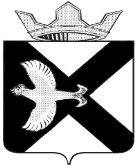 ДУМАМУНИЦИПАЛЬНОГО ОБРАЗОВАНИЯПОСЕЛОК БОРОВСКИЙРЕШЕНИЕ26 января 2022 г.                                                                                              № 201рп. БоровскийТюменского муниципального районаОб итогах социально-экономического развития Тюменского муниципального района за 2021 год и о планах на 2022 годРассмотрев и обсудив информацию «Об итогах социально-экономического развития Тюменского муниципального района за 2021 год и о планах на 2022 год», в соответствии со статьей 23 Устава муниципального образования поселок Боровский, Дума муниципального образования поселок Боровский РЕШИЛА:1. Информацию «Об итогах социально-экономического развития Тюменского муниципального района за 2021 год и о планах на 2022 год» принять к сведению.2. Решение вступает в силу с момента подписания.Председатель Думы                                                            В.Н. Самохвалов